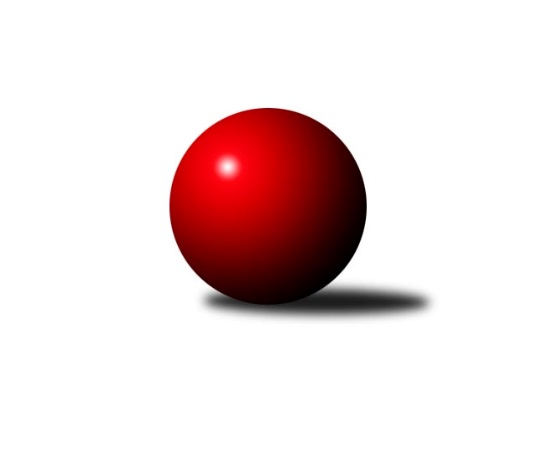 Č.8Ročník 2018/2019	11.11.2018Nejlepšího výkonu v tomto kole: 1609 dosáhlo družstvo: Kuželky Aš DKrajská soutěž 1.třídy KV 2018/2019Výsledky 8. kolaSouhrnný přehled výsledků:Jáchymov C	- So.Útvina C	2:10	1490:1496		7.11.So.Útvina B	- Loko Cheb D 	12:0	1573:1503		10.11.TJ Lomnice E	- TJ Lomnice F	11:1	1541:1467		10.11.Slovan KV C	- Kuželky Aš D	2:10	1575:1609		10.11.TJ Lomnice G	- TJ Lomnice H	2:10	1422:1519		11.11.Tabulka družstev:	1.	So.Útvina B	7	6	1	0	68 : 16 	 	 1559	13	2.	SKK K.Vary C	7	6	0	1	57 : 27 	 	 1580	12	3.	Kuželky Aš D	8	4	0	4	52 : 44 	 	 1572	8	4.	TJ Lomnice H	7	3	2	2	44 : 40 	 	 1475	8	5.	Loko Cheb D	7	4	0	3	40 : 44 	 	 1530	8	6.	TJ Lomnice F	8	4	0	4	45 : 51 	 	 1512	8	7.	TJ Lomnice E	7	3	1	3	47 : 37 	 	 1546	7	8.	Slovan KV C	7	3	0	4	44 : 40 	 	 1564	6	9.	So.Útvina C	8	3	0	5	42 : 54 	 	 1482	6	10.	Jáchymov C	7	2	0	5	27 : 57 	 	 1515	4	11.	TJ Lomnice G	7	0	0	7	14 : 70 	 	 1474	0Podrobné výsledky kola:	 Jáchymov C	1490	2:10	1496	So.Útvina C	Juraj Šándor	 	 177 	 155 		332 	 0:2 	 350 	 	155 	 195		Jaroslav Palán	Hana Makarová	 	 200 	 209 		409 	 2:0 	 330 	 	184 	 146		Jitka Červenková	Jana Danyová	 	 214 	 174 		388 	 0:2 	 391 	 	198 	 193		Jiří Kubínek	Martin Bezouška *1	 	 178 	 183 		361 	 0:2 	 425 	 	211 	 214		Vít Červenkarozhodčí: Martin Bezouškastřídání: *1 od 73. hodu Luboš KratochvílNejlepší výkon utkání: 425 - Vít Červenka	 So.Útvina B	1573	12:0	1503	Loko Cheb D 	Luděk Pánek	 	 218 	 217 		435 	 2:0 	 386 	 	181 	 205		Pavel Schubert	Karel Pejšek	 	 179 	 183 		362 	 2:0 	 356 	 	178 	 178		Jan Adam	Václav Kříž st.	 	 176 	 191 		367 	 2:0 	 364 	 	186 	 178		Vladimír Krýsl	Václav Vlček	 	 222 	 187 		409 	 2:0 	 397 	 	203 	 194		Pavel Feksarozhodčí: Jan KřížNejlepší výkon utkání: 435 - Luděk Pánek	 TJ Lomnice E	1541	11:1	1467	TJ Lomnice F	Lucie Maněnová	 	 171 	 207 		378 	 2:0 	 335 	 	163 	 172		Ladislav Litvák	Radek Plechatý	 	 208 	 176 		384 	 2:0 	 367 	 	175 	 192		František Burian	Hanuš Slavík	 	 180 	 195 		375 	 1:1 	 375 	 	178 	 197		František Krátký	Libuše Korbelová	 	 216 	 188 		404 	 2:0 	 390 	 	185 	 205		Rudolf Schimmerrozhodčí: Hanuš SlavíkNejlepší výkon utkání: 404 - Libuše Korbelová	 Slovan KV C	1575	2:10	1609	Kuželky Aš D	Jiří Šafr	 	 208 	 217 		425 	 2:0 	 366 	 	175 	 191		Marie Hertelová	Hedvika Besedová	 	 213 	 171 		384 	 0:2 	 393 	 	205 	 188		Václav Buďka	Jaroslava Chlupová	 	 195 	 187 		382 	 0:2 	 390 	 	194 	 196		Jiří Plavec	Marcel Toužimský	 	 187 	 197 		384 	 0:2 	 460 	 	225 	 235		Tomáš Viczmandirozhodčí: Vladimír ŠtýberNejlepší výkon utkání: 460 - Tomáš Viczmandi	 TJ Lomnice G	1422	2:10	1519	TJ Lomnice H	Lucie Kožíšková *1	 	 171 	 161 		332 	 0:2 	 381 	 	210 	 171		Kateřina Klierová	Jana Kožíšková	 	 152 	 173 		325 	 0:2 	 387 	 	191 	 196		Andrea Ječmenová	Petra Frančeková	 	 200 	 195 		395 	 2:0 	 362 	 	164 	 198		Josef Zvěřina	Silva Čedíková	 	 175 	 195 		370 	 0:2 	 389 	 	198 	 191		Radek Cholopovrozhodčí: Luboš Kožíšekstřídání: *1 od 51. hodu Iva Knesplová KoubkováNejlepší výkon utkání: 395 - Petra FrančekováPořadí jednotlivců:	jméno hráče	družstvo	celkem	plné	dorážka	chyby	poměr kuž.	Maximum	1.	Rudolf Schimmer 	TJ Lomnice F	425.27	287.7	137.5	6.5	3/4	(458)	2.	Marcel Toužimský 	Slovan KV C	423.83	290.4	133.4	6.0	3/3	(441)	3.	Tomáš Viczmandi 	Kuželky Aš D	420.50	291.6	128.9	6.4	4/4	(460)	4.	Pavel Feksa 	Loko Cheb D 	414.38	282.3	132.1	7.0	4/4	(451)	5.	Václav Kříž  st.	So.Útvina B	412.28	290.1	122.2	9.0	3/3	(441)	6.	Libor Kupka 	SKK K.Vary C	409.67	295.8	113.9	10.3	2/2	(464)	7.	Václav Vlček 	So.Útvina B	408.38	285.4	123.0	6.1	2/3	(431)	8.	Radek Plechatý 	TJ Lomnice E	407.67	283.6	124.1	8.3	3/3	(447)	9.	Martin Bezouška 	Jáchymov C	406.25	293.0	113.3	10.8	4/5	(436)	10.	Vít Červenka 	So.Útvina C	405.50	281.9	123.6	7.2	4/4	(425)	11.	Jiří Šafr 	Slovan KV C	405.00	292.5	112.5	9.8	2/3	(425)	12.	Blanka Pešková 	SKK K.Vary C	404.70	298.0	106.7	11.0	2/2	(445)	13.	Václav Buďka 	Kuželky Aš D	403.63	278.3	125.3	8.5	4/4	(444)	14.	Jiří Kubínek 	So.Útvina C	399.56	282.6	117.0	7.6	4/4	(423)	15.	Michaela Čejková 	Slovan KV C	396.00	272.5	123.5	8.8	2/3	(449)	16.	Daniel Hussar 	Loko Cheb D 	396.00	276.0	120.0	7.7	3/4	(416)	17.	Hanuš Slavík 	TJ Lomnice E	394.50	272.5	122.0	9.3	2/3	(431)	18.	Libuše Korbelová 	TJ Lomnice E	394.08	280.3	113.8	9.4	3/3	(449)	19.	Pavel Schubert 	Loko Cheb D 	394.00	279.3	114.7	7.2	4/4	(489)	20.	Jana Danyová 	Jáchymov C	393.40	273.2	120.2	11.2	5/5	(408)	21.	Hedvika Besedová 	Slovan KV C	392.33	282.0	110.3	10.7	2/3	(416)	22.	Josef Zvěřina 	TJ Lomnice H	386.00	271.3	114.8	10.5	2/2	(407)	23.	Jiří Plavec 	Kuželky Aš D	385.88	275.3	110.6	11.4	4/4	(437)	24.	Jaroslav Patkaň 	So.Útvina B	385.50	254.0	131.5	3.0	2/3	(390)	25.	František Burian 	TJ Lomnice F	384.17	272.6	111.6	10.8	3/4	(439)	26.	Václav Šnajdr 	SKK K.Vary C	383.17	272.0	111.2	10.2	2/2	(409)	27.	Petra Frančeková 	TJ Lomnice G	382.20	271.2	111.0	13.8	2/3	(412)	28.	Blanka Martínková 	SKK K.Vary C	380.92	284.1	96.8	14.8	2/2	(453)	29.	Lucie Kožíšková 	TJ Lomnice G	378.88	263.0	115.9	9.9	2/3	(398)	30.	Daniel Furch 	TJ Lomnice F	378.67	272.9	105.8	12.0	3/4	(400)	31.	Milada Viewegová 	Kuželky Aš D	378.00	273.4	104.6	13.5	4/4	(415)	32.	Sabina Heroldová 	Jáchymov C	377.10	273.9	103.2	11.6	5/5	(390)	33.	Karel Pejšek 	So.Útvina B	376.83	271.3	105.6	11.6	3/3	(404)	34.	Silva Čedíková 	TJ Lomnice G	376.17	264.7	111.5	12.3	2/3	(382)	35.	Hana Makarová 	Jáchymov C	374.13	263.0	111.1	9.9	4/5	(409)	36.	Lucie Maněnová 	TJ Lomnice E	372.83	261.4	111.4	13.1	3/3	(390)	37.	Jaroslava Chlupová 	Slovan KV C	372.67	270.7	102.0	11.2	3/3	(416)	38.	Radek Cholopov 	TJ Lomnice H	371.58	263.8	107.8	11.0	2/2	(394)	39.	Luděk Pánek 	So.Útvina B	371.42	273.8	97.6	12.9	3/3	(435)	40.	Iva Knesplová Koubková 	TJ Lomnice G	370.83	265.1	105.8	13.2	3/3	(414)	41.	Vladimír Krýsl 	Loko Cheb D 	370.00	260.9	109.1	11.0	4/4	(422)	42.	Pavlína Stašová 	Slovan KV C	368.67	277.0	91.7	14.3	3/3	(380)	43.	František Krátký 	TJ Lomnice F	367.80	270.1	97.7	13.7	4/4	(392)	44.	Kateřina Klierová 	TJ Lomnice H	366.50	249.8	116.8	7.4	2/2	(387)	45.	Petr Koubek 	TJ Lomnice H	359.63	264.3	95.4	15.6	2/2	(396)	46.	Václav Basl 	TJ Lomnice E	357.33	256.8	100.5	13.0	3/3	(376)	47.	Jana Kožíšková 	TJ Lomnice G	350.75	261.5	89.3	16.5	2/3	(371)	48.	Jan Adam 	Loko Cheb D 	346.50	253.7	92.8	15.2	3/4	(391)	49.	Jaroslav Palán 	So.Útvina C	345.20	256.0	89.3	14.7	4/4	(372)	50.	Ladislav Litvák 	TJ Lomnice F	343.25	252.9	90.3	15.4	4/4	(396)	51.	Luboš Kožíšek 	TJ Lomnice G	341.67	250.7	91.0	15.0	3/3	(363)	52.	Vladimír Štýber 	Slovan KV C	339.25	258.8	80.5	20.0	2/3	(350)	53.	Jitka Červenková 	So.Útvina C	333.92	240.2	93.8	17.8	4/4	(383)		Pavel Pazdera 	SKK K.Vary C	428.00	314.0	114.0	8.0	1/2	(428)		Luboš Kratochvíl 	Jáchymov C	400.00	285.0	115.0	5.0	1/5	(400)		Marie Hertelová 	Kuželky Aš D	390.50	284.0	106.5	9.3	2/4	(400)		Zdeněk Loveček 	SKK K.Vary C	389.00	272.7	116.3	8.7	1/2	(406)		Andrea Ječmenová 	TJ Lomnice H	380.67	282.3	98.3	15.0	1/2	(412)		Juraj Šándor 	Jáchymov C	372.33	265.7	106.7	11.7	2/5	(387)		Carol Kopriva 	TJ Lomnice H	345.00	262.0	83.0	20.0	1/2	(345)		Pavel Sýkora 	So.Útvina C	335.33	244.3	91.0	12.3	1/4	(359)		Jiří Klier 	TJ Lomnice H	329.00	236.0	93.0	13.0	1/2	(329)		Ivana Grünerová 	Kuželky Aš D	322.00	217.0	105.0	14.0	1/4	(322)		Ivona Mašková 	Kuželky Aš D	305.00	208.0	97.0	21.0	1/4	(305)		Josef Kusovský 	Jáchymov C	248.00	206.0	42.0	36.0	1/5	(248)Sportovně technické informace:Starty náhradníků:registrační číslo	jméno a příjmení 	datum startu 	družstvo	číslo startu
Hráči dopsaní na soupisku:registrační číslo	jméno a příjmení 	datum startu 	družstvo	Program dalšího kola:9. kolo15.11.2018	čt	17:30	So.Útvina C - Slovan KV C	17.11.2018	so	12:00	SKK K.Vary C - So.Útvina B	17.11.2018	so	15:00	Jáchymov C - TJ Lomnice G				TJ Lomnice F - -- volný los --	17.11.2018	so	16:00	Kuželky Aš D - TJ Lomnice E	18.11.2018	ne	10:00	TJ Lomnice H - Loko Cheb D 	Nejlepší šestka kola - absolutněNejlepší šestka kola - absolutněNejlepší šestka kola - absolutněNejlepší šestka kola - absolutněNejlepší šestka kola - dle průměru kuželenNejlepší šestka kola - dle průměru kuželenNejlepší šestka kola - dle průměru kuželenNejlepší šestka kola - dle průměru kuželenNejlepší šestka kola - dle průměru kuželenPočetJménoNázev týmuVýkonPočetJménoNázev týmuPrůměr (%)Výkon3xTomáš ViczmandiKuželky Aš D4601xLuděk PánekÚtvina B116.394351xLuděk PánekÚtvina B4353xTomáš ViczmandiKuželky Aš D114.384602xVít ČervenkaSo.Útvina4254xVít ČervenkaSo.Útvina110.654251xJiří ŠafrSlovan K.Vary C4254xVáclav VlčekÚtvina B109.444091xHana MakarováJáchymov C4093xLibuše KorbelováTJ Lomnice E106.844044xVáclav VlčekÚtvina B4091xHana MakarováJáchymov C106.48409